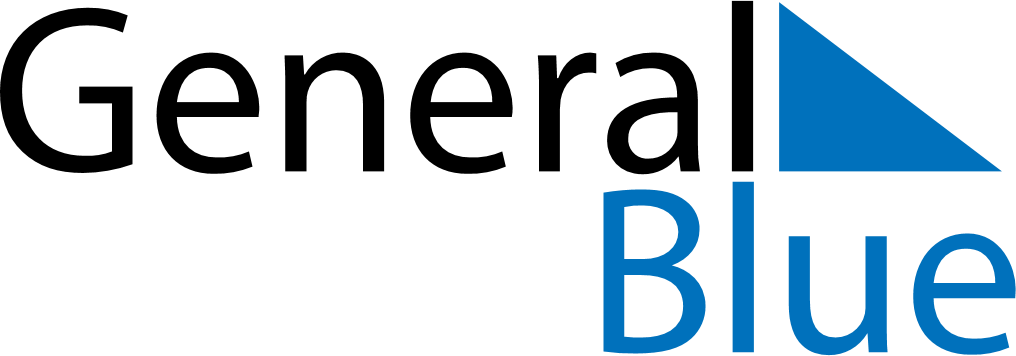 November 2018November 2018November 2018MexicoMexicoSUNMONTUEWEDTHUFRISAT123All Souls’ Day456789101112131415161718192021222324Revolution Day (day off)Revolution Day252627282930